Муниципальное бюджетное учреждение дополнительного образования Центр «Эдельвейс»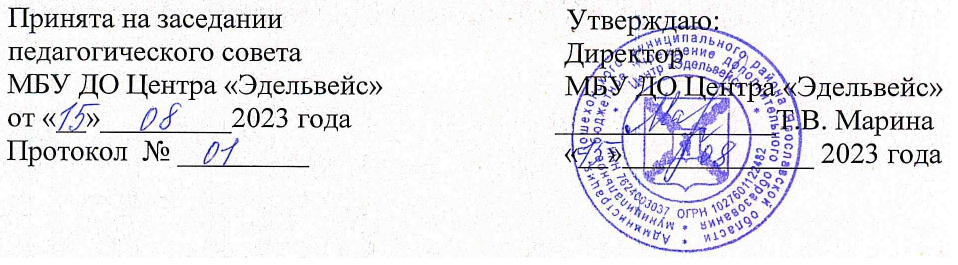 Социально-гуманитарная направленностьДополнительная общеобразовательная общеразвивающаяпрограмма«Навигатор-Профи»                                       Возраст обучающихся: 6  - 18 лет                     Срок реализации: 10 часов						    Составитель: Беляева Надежда Николаевна, педагог - организаторПошехонье, 2023 г.ПАСПОРТ ПРОГРАММЫЧеловеку, у которого нет любимого труда,никакие сокровища и богатства культурыне принесут радости.В. А. СухомлинскийПояснительная запискаВесеннего лагеря каникулы составляют значительную часть годового объема свободного времени детей. Исходя из этого, лето - это время для развития творческого потенциала, совершенствования личностных взаимосвязей, приобщение к социокультурным и образовательным ценностям, вхождения в систему социальных связей, воплощение собственных планов, удовлетворение индивидуальных интересов в личностно значимых сферах деятельности, развлечения, игры, разрядка накопившейся за год напряженности, восполнение израсходованных сил, восстановление здоровья.Весна - период, благоприятный для интенсивного обмена духовными и эмоциональными ценностями, личностными интересами между детьми.Атмосфера лагеря, его обстановка, структура и взаимоотношения в коллективе должны гармонизировать с их внутренним миром и образом жизни. На период весенней лагерной смены должны быть созданы оптимальные условия для безопасного времяпровождения, комфортного общения и личностного роста детей и подростков.Центром воспитательной работы лагеря является ребенок и его стремление к самореализации. Продуманная организованная система планирования лагерной смены позволяет каждому ребенку получить новые знания, приобрести различные навыки и жизненный опыт.Лагерь для ребенка - новое жизненное пространство, новая, очень интересная социальная среда. Это новые для детей люди. Главное - помочь каждому ребенку сохранить свою самобытность, найти себя, почувствовать себя в чем-то талантливым.Весна - это самая благоприятная пора не только для укрепления здоровья детей, но и для получения новых трудовых знаний и навыков. В последние годы этому вопросу уделяется особое внимание. У каждого человека есть врожденная потребность в действии, активности. Но чтобы эта потребность приобрела характер трудовой активности, требуются немалые воспитательные усилия. Еще К. Д. Ушинский писал: «Само воспитание, если оно желает счастья человеку, должно воспитывать его не для счастья, а приготовлять к труду жизни».Дело в том, что очень важно начиная с младшего возраста воспитывать трудолюбие, укреплять волевые качества ребенка, развивать умение преодолевать собственную лень. Все это — залог психологической готовности ребенка к успешному обучению в школе. Ребенок, не подготовленный к труду, неизбежно встретится с трудностями в школе не по причине слабых умственных способностей, а из-за недостатка волевых качеств.Также решение ряда проблем в жизни страны во многом зависит от уровня сформированности гражданской позиции у подрастающего поколения, потребности в духовно-нравственном совершенствовании, уважения к историко-культурному наследию своего народа и народов России.Задачей любого воспитательного процесса является создание условий для формирования этой гражданской позиции. Современные требования к организации детского досуга как раз и подразумевают решение этой задачи.На современном этапе нашего общества наиболее значимым аспектом воспитания является воспитание активной творческой личности, способной к активной переработке социального опыта и к изменению окружающей социальной среды. Социальный заказ государства – человек, способный творить, то есть создавать на основе старого что-то новое, интересное, оригинальное.Ребенку,  ищущему свое место в мире профессий, необходимо овладеть знаниями и навыками по самопознанию, самовоспитанию и саморазвитию. Это обязательный этап выбора профессионального будущего. В процессе выявления профессиональных склонностей и интересов детский лагерь играет существенную роль. Именно в годы детства, как считают психологи, закладываются основы характера. Отсюда вытекает, что необходимо уделять больше внимания тому влиянию, которое оказывает профориентационное воспитание на формирование характера 6-17 -летнего ребенка.Действительно, в лагере ребята могут встречаться с мастерами своего дела, принимать посильное участие в настоящем деле или, как говорят психологи, трудовые пробы. Особенно это полезно тем детям, у которых отсутствуют или не сформированы интересы, детям, способности которых разнонаправлены. Индивидуальные особенности детей (темперамент, способности) развиты настолько, что диктуют полноценное и полновесное проведение работы по выявлению ранних профориентационных склонностей детей.Профориентационное воспитание в лагере осуществляется в трёх направлениях:Нравственная подготовка к труду (формирование социально значимых мотивов труда, потребность в труде на пользу общества);Психологическая подготовка к труду (интерес к различным видам труда, профессиям);Практическая подготовка к труду (вооружение детей профориентационными знаниями, общими умениями и навыками).Педагогический коллектив лагеря работает над развитием такой системы трудового воспитания, в которой труд формирует нравственный и интеллектуальный облик личности через игру, экскурсии, КТД. Такой разносторонний подход дает очень многое для правильного выбора профессии.Формы для этой работы разнообразные: экскурсии, моделирование, встречи с работниками различных специальностей, конкурсы на лучшее сочинение и лучший рисунок по профориентационной тематике, альбомы на тему «Какие профессии живут в нашем городе?», поделки ребят, сочинения, рисунки, описания профориентационных ролевых игр и много других нужных и полезных дел.Такая профориентация интересна и полезна детям, будит и активизирует их мысль.Любое КТД, в разумных пределах, может нести профориентационную направленность: связь изучаемого материала с профессией, обращение к личному трудовому опыту детей, формирование понятий, игровые моменты, связанные с выбором профессии, ролевые игры и ситуации и т. д. Однако наибольшей воспитательной эффективностью обладает совместная трудовая деятельность. В коллективном труде детям приходится вступать в непосредственные контакты, помогать друг другу, через игру воспитывается привычка работать вместе. В основе работы в лагере лежит  - сюжетно-ролевая игра, т.к. игра - естественный спутник ребёнка, источник радостных эмоций, обладающих воспитательной силой. Игра является неотъемлемой частью духовного, художественного и физического воспитания.Программа деятельности лагеря «Навигатор-Профи» ориентирована на создание социально – значимой психологической среды, дополняющей и корректирующей семейное, гражданско-патриотическое, духовно-нравственное и профориентационное воспитание ребёнка. Программа универсальна, так как может использоваться для работы с детьми из различных социальных групп, разного возраста, уровня развития и состояния здоровья. Программа включает в себя разноплановую деятельность, объединяет различные направления оздоровления и воспитания в условиях лагеря.Профориентационная направленность программы продиктована тем, что многие дети не знают профессии своих родителей. Отвечая на вопросы: «Кем работают твои родители?», «Кем ты хочешь стать в будущем?», они испытывали невероятные затруднения. На этапе модернизации российского образования в связи с внедрением ФГОС общего образования выдвигаются принципиально новые требования к процессам профессионального самоопределения и развитию профессиональной одаренности молодого поколения. Особую актуальность приобретает педагогически организованная система профессиональной ориентации, реализация которой способствует развитию у детей и подростков профессиональных интересов и базовых профессиональных компетенций. Возможность модельного «погружения» в самые различные специальности, разработка и производство опытного образца – все эти факторы способствуют формированию у ребенка активной жизненной позиции по отношению к будущей профессиональной деятельности. Актуальность смены  подтверждается необходимостью повышения эффективности профессиональной ориентации подрастающего поколения, в том числе в связи с нарастанием потребностей в высококвалифицированных кадрах в различных отраслях сельского хозяйства и промышленности.Выбор профессии — это длительный поиск, и он должен быть правильно организован и, прежде всего психологически. В начале смены дети пройдут профориентационный опросник, результаты которого  позволят узнать, что ребенок предпочитает, к какому типу профессий по предмету труда (природа, техника, человек, знаковая система, художественный образ) преобладает (или отсутствует) склонность ребенка.  Погружение участников смены в профильную среду осуществляется в ходе реализации проектной деятельности на основе использования возможностей социума. Инновационный подход реализуется и в оздоровительной работе с детьми и подростками: здоровье и система его обеспечения рассматриваются в качестве значимого ресурса успешной жизненной самореализации. Досуговые мероприятия также окрашены содержательно – предметной тематикой программы. Используется методика открытого пространства — это площадки, где дети и подростки работают в группах, коллективах, объединенных каким-либо общим интересом (форсайт - шоу). Таким образом, актуальность и новизна программы  заключается в создании условий для сохранения и поддержания здоровья, организованного досуга и профессиональной  ориентации.  Профильная смена проводится для освоения еѐ участниками новых знаний, развития и совершенствования профессиональных или специальных знаний и навыков, приобщения к разным видам творчества, расширению социального опыта. Программа разработана с учетом следующих законодательных нормативно-правовых документов:Конституции РФФедерального закона  «Об образовании в Российской Федерации»СанПиН 2.4.4.2599-10закона Ярославской области от 8 октября 2009 года № 50-з «О гарантиях прав ребенка в Ярославской области»государственной программы Ярославской области «Социальная поддержка населения Ярославской области» на 2014 – 2020 годы, утвержденной постановлением Правительства области от 04.06.2014 № 539-ппостановления  Правительства Ярославской области от 22.12.2009 № 1203-п «Об утверждении порядка предоставления субвенции бюджетам муниципальных районов (городских округов) на обеспечение отдыха и оздоровления детей, порядка предоставления социальной услуги по оплате стоимости пребывания ребенка в лагерях с дневной формой пребывания детей и по предоставлению путевок в организации отдыха и оздоровления детей и формы отчёта о предоставлении социальной услуги»областной целевой программы «Семья и дети Ярославии» на 2016-2020 годы,  утвержденной постановлением Правительства области от 16.03.2016 № 265-п «Об утверждении областной целевой программы «Семья и дети Ярославии» на 2016-2020 годыпостановления Правительства Ярославской области  от  27.12.2018г. № 1345-п  «Об итогах работы по организации отдыха, оздоровления и занятости детей в 2018 году и мерах по организации детской  оздоровительной кампании в 2019 году»постановления  Главы Пошехонского муниципального района от 22.01.2019г. № 40    «Об итогах работы по организации отдыха, оздоровления и занятости детей в 2018 году и  мерах по организации детской оздоровительной кампании в 2019 году» и другими нормативными правовыми актами и настоящим положением.Приказа по организации работы лагеря.Правил внутреннего трудового распорядка для детей и работников лагеря.Правил по технике безопасности, пожарной безопасности.Должностных инструкции работников и др.Краткая характеристика участников программыПо продолжительности программа является краткосрочной – 5 дней. Программа универсальна, так как может использоваться для работы с детьми из различных социальных групп, разного возраста, уровня развития и состояния здоровья, в учреждениях разного типа (в общеобразовательных, в учреждениях дополнительного и дошкольного образований).Она ориентирована на детей в возрасте от  6  до 17 лет. Общая численность детей - 20 человек. Формируются разновозрастные отряды по  10 человек в каждом.Концепция лагеряВ основе концепции лагеря – эффективно построенная система по самореализации личности ребенка через включение его в различные виды деятельности с целью формирования представления о мире профессий, получения первичных практических умений, которые в будущем могут оказать большое влияние на предпрофильное обучение и профессиональное самоопределение личности.Принципы успешной реализации программы:Личностный подход в воспитании: признание личности развивающегося человека высшей социальной ценностью, уважение уникальности и своеобразия каждого ребенка.Природосообразность воспитания:  обязательный учет половозрастных и индивидуальных особенностей детей.Принцип включенности в социально-значимые отношения: свободный выбор деятельности и права на информацию, активная  смена одного вида  деятельности на другой в рамках дня, сменыПринцип самореализации детей в условиях лагеря предусматривает: осознание ими целей и перспектив предполагаемых видов деятельности; добровольность включения подростков в ту или иную деятельность, создание ситуации успеха; поощрение достигнутого.Принцип открытости: участие в процессе воспитания максимального количества учреждений и людей.Принцип взаимосвязи педагогического управления и детского самоуправления: приобретение опыта работы в коллективе и самоорганизации в нем, защита члена коллектива от негативных проявлений и вредных привычек, умение принимать коллективное решение, быть ответственным за принятое  решение, за свои поступки.Принцип дифференциации воспитания: построение тематического дня, его содержания выбора форм  и методов воспитания с учетом возрастных и индивидуально-психологических особенностей детей.Принцип сопричастности: этого достигли ребята, это им нужно – значит, это доступно и нужно мне.Принцип личной ответственности: я сам отвечаю за свою работу, свои поступки.Принцип уважения: основа завоевания доверия сверстников и педагогов.Успешность программы зависит от общего морального тонуса жизни коллектива, примера педагогов, поступков взрослых, в целом – от культуры межличностных отношений.Педагогический коллектив руководствуется в своей работе следующими педагогическими принципами:Учёт личностных особенностей каждого ребёнкаБезопасность проводимых мероприятийСоздание условий для проявления своих способностей участниками смены во всех областях досуговой и творческой деятельностиРаспределение эмоциональной и физической нагрузки в течение каждого дняЧёткое ограничение временных рамок всех видов деятельности при планировании мероприятий по программеРаспределение обязанностей между всеми участниками программыЕжедневная рефлексия с возможностью для каждого участника лагеря высказать своё мнение о прошедшем дне.Критерии и способы оценки качества реализации программыМетоды диагностики предполагаемых результатовВ процессе реализации программы осуществляется мониторинг ее результативности, основанный на использовании различных диагностических методик  (см. Приложение 2)Система контроля реализации программыВ течение смены ведется ежедневная самооценка участников смены относительно эмоционального личного состояния, уровня развития коллектива.Разработан механизм обратной связи. В течение смены дети побывают на 5 улицах города. Каждой улице отводится однодневный период, по окончании которого на  Лидер-линейке подводятся промежуточные итоги: - присвоение очередного звания самым активным ребятам (отслеживается в отрядах);- вручение очередной буквы отрядам согласно «Журналу роста отряда» для дальнейшего их выставления на Доску достижений отряда;- награждение отрядов и воспитанников грамотами по итогам конкурсов.У каждого отряда есть  свой ларец, куда ребята складывают свои трофеи.В конце смены накапливается зрительный ряд (выставки поделок, рисунков), который выполнен руками детей во время остановок на различных улицах города, а также наблюдают за картой путешествия и восстанавливают макет города  мастеров с улицами профессий.Механизмы реализации программыМеханизм реализации данной программы включает в себя деятельность на нескольких этапах:Содержание программыВедущей технологией реализации смены является проектная деятельность.  Проект – совместная деятельность педагога и обучаемых, направленная на решение конкретной проблемы, на достижение оптимальным способом заранее запланированного результата. Проектная деятельность направлена на сотрудничество педагога и ребенка, развитие творческих способностей, является формой оценки в процессе непрерывного образования, дает возможность раннего формирования профессионально значимых умений детей и подростков. Проектная технология нацелена на развитие личности детей и подростков, их самостоятельности, творчества. Она позволяет сочетать все режимы работы: индивидуальный, парный, групповой, коллективный. Смена «Навигатор-Профи» предполагает не только отдых и развлечения детей и подростков, но и практическую обработку знаний в объединениях по интересам, проектную деятельность и как результат – защиту проектов.Одной из основных форм реализации смены являются: сюжетно-ролевая игра и  профессиональные пробы.Сюжетно – ролевая игра – основа организации деятельности детей в лагере. Основной особенностью сюжетно-ролевой игры является наличие в ней воображаемой ситуации. Сюжет игры – это ряд событий, которые объединены жизненно мотивированными связями. В сюжете раскрывается содержание игры – характер тех действий и отношений, которыми связаны участники событий. Профессиональная проба - средство актуализации профессионального самоопределения и активизации творческого потенциала личности детей и подростков. В основу профессиональных проб положена идея профессора С. Фукуямы (Япония), согласно которой профессиональная проба выступает наиболее важным этапом в области профессиональной ориентации, так как в процессе ее выполнения ребенок получает опыт той профессиональной деятельности, которую он собирается выбирать или уже выбрал и пытается определить, соответствует ли характер данной деятельности его способностям и умениям. Применение данных образовательных технологий и методов способствует:  созданию условий для саморазвития, самореализации личности ребенка;  выявлению одаренных детей и подростков в разных направлениях;  развитию интеллектуальных творческих способностей;  выявлению и развитию предрасположенности к какому – либо профилю деятельности.  Лагерная смена - это сложная структура. Смена должна быть эмоциональной, насыщенной, разноплановой и иметь общую идею, основанную на сюжетно-ролевой игре. Важным является выбор проекта, над которым будет работать каждый отряд в течение всей смены, проект должен соответствовать тематике смены, быть интересным, познавательным, чтобы каждый ребенок включился в работу и по итогам работы получил новые знания, умения и навыки.В лагере ежедневно проводится  час творчества (профильные пробы) – это работа мастерских разной направленности. Труд позволяет ребенку вступать в разнообразные отношения с окружающим миром и оставаться при этом самим собой. Подготовка праздников, концертов, оформление отрядных мест, участие в различных конкурсах, поздравление ветеранов, оказание им посильной помощи в ведении хозяйства – всё это делают наши воспитанники в оздоровительном лагере. В процессе формирования трудовых умений и навыков ребенок определяет свое место в жизни и ту систему отношений, в которых будет чувствовать себя значимым и востребованным.Работа в лагере организована по направлениям:Профориентационное направление  Задачи:- расширять знания и представления детей о различных профессиях, их пользе;- воспитывать уважительное отношение к людям разных профессий, показать важность труда.Виды деятельности:Экскурсии на предприятия и организации нашего города; встречи со специалистами предприятий; профпробы (организация деятельности мастерских по специальностям: журналист, спортивный тренер, спасатель и эколог), профориентационные игры; профориентационные мероприятия, тематические дни по профессиям: Информационно - ознакомительные блоки «Знакомство с профессией» (показ слайдов о профессиях и специальностях); конкурсные программы, конкурсы рисунков и др. Конкурсное мероприятие «Календарь профессий»  Открытая площадка: игра «Самая, самая» (о профессиях)Викторина «Как хлеб на стол пришел»Беседа-презентация «Востребованные специалисты нашего района»Форсайт – шоу «Альтернативы будущего мира профессий»Час встреч с интересными людьми разных профессийСпортивно-оздоровительное направлениеЗадачи:- создать условия для формирования основ здорового образа жизни;- укреплять здоровье, способствовать физическому и психическому развитию, добиватьсяэмоционального благополучия каждого ребёнка;- способствовать всестороннему физическому совершенствованию функций организма, развитию физических качеств;- формировать двигательную активность ребёнка, его умения и навыки;- обучить детей и подростков элементарным знаниям о своём организме, роли физических упражнений в его жизни;- формировать в детях интерес и потребность в физических упражнениях.Виды деятельности:Ежедневная утренняя зарядка  Подвижные и спортивные игры на свежем воздухеПешие экскурсии по городу, походСпортивные мероприятия Другие Содержательно – досуговоеОрганизация массовых мероприятий (праздники, игры, конкурсы, шоу – программы)Виды деятельности:Конкурсы рисунков и плакатовКонкурс визитной карточки отрядовПосещение музеяПосещение кинотеатра Другая деятельность отрядовСпортивно - оздоровительная и содержательно -  досуговая деятельность также имеют профориентационную направленность.Психолого-педагогическое направлениеЗадачи: обеспечение эмоционального комфорта, способствующего самовыражению и самореализации ребенка. Виды деятельности:БеседыАнкетирования  ТренингиДискуссииМероприятие на сплочение коллектива «Поясок дружбы» и др.Интеллектуально-познавательное направлениеЗадачи:- расширять кругозор детей;-стимулировать познавательный интерес ребёнка и формировать стремление к постоянному пополнению багажа знаний;- развивать у детей навыки коллективной мыслительной деятельности;- создавать условия для развития у детей памяти, речи, внимания.Виды деятельности:проведение общелагерных интеллектуально-познавательных мероприятий;проведение отрядных дел, турниров, викторин и конкурсов;экскурсии в краеведческий музей, кинотеатр, дом культуры и предприятия города.Конкурсная программа «Мой веселый светофор» и др.Гражданско-патриотическое направлениеЗадачи: - способствовать обогащению внутреннего мира личности моральными и духовно-нравственными ценностями через различные мероприятия;- формировать интерес к истории родного края;- развивать умение работать в коллективе, заботиться о младших, уважать старших.Виды деятельности:работа творческих объединений (мастерских);Виды деятельности:Конкурс плакатов на экологическую темуСодержательная часть блоков направлена на развитие организаторских, коммуникативных, интеллектуальных и творческих способностей, на адаптацию детей к жизни в современном обществе, профессиональное самоопределение.Социально-значимая деятельность направлена на формирование трудовых умений и навыков, творческих способностей детей. Включает виды деятельности: уборка кабинетов, дежурство по кабинету, по столовой, трудовой десант (уборка территории лагеря и др.), экологические акции, помощь ветеранам войны, ветеранам трудового фронта и тыла, ветеранам труда, ветеранам педагогического труда, престарелым людям, нуждающимся в помощи.План-сетка мероприятийСодержание сменыПрограмма лагеря реализуется через организацию и проведение сюжетной игры: в детском возрасте широкое распространение получают сюжетно-ролевые игры, часть из которых имеют профессионально-ориентированный характер. Дети играют, присваивая себе роли врача, продавцов, поваров и др. Положительное влияние на дальнейшее самоопределение имеют знания о труде взрослых и первоначальные трудовые пробы – выполнение, каких-либо, несложных действий. Результатом профессионально-ролевых игр, выполнения простейших видов труда, наблюдения за трудом взрослых становится» самоопределение» подрастающего поколения на основе различения видов труда и сравнения разных профессий. Осознание ребенком своих способностей и возможностей на базе полученного опыта игровой и трудовой деятельности приводит к формированию представлений о желаемой профессии. Такая деятельность способствует развитию воображения детей как воссоздающего, так и продуктивного  (творческого) характера. На основе этой способности происходит обогащение представления о содержании различных видов труда, формируется умение понимать условность отдельных событий, воображать себя в определенной профессии. У ребенка появляются профессионально окрашенные фантазии, которые окажут в будущем большое влияние на профессиональное самоопределение личности.Игровая модельПогружение в игру осуществляется с момента начала смены. По замыслу игры с первого дня попадая на территорию лагеря дети принимаются в ряды «Приезжих». На открытии лагерной смены ребята становятся «Горожанами». Каждому Горожанину вручается ленточка определённого цвета, соответствующего цвету его отряда.Перед детьми ставится цель: пройти все испытания, которые их ждут на пути по городу мастеров.Начальник производства (директор лагеря) направляет их на «Биржу самоопределения». На бирже каждому члену лагеря выдается «Трудовая книжка», в который он будет записывать все предприятия (мероприятия), которые посетил за день.  В трудовой книжке начальник мастерских – бригадир делает записи и пометки: заразличные заслуги, активное участие в мероприятиях и др.По окончании смены все «Трудовые книжки» сдаются начальнику производства  для анализа проведенной смены.Горожане принимаются учениками в 4 мастерских (отряда) разной направленности. У каждой мастерской есть свое название, девиз, песня.  Воспитатели   на время смены становятся бригадирами. В мастерских назначаются специалисты – командиры отрядов. В каждой мастерской существует:Служба быта - решает вопросы организации деятельности отрядов в сфере чистоты и порядка, а так же следит за своевременным выполнением промежуточных задач, организует трудовые десанты, распределяет территорию для уборки.Служба досуга - отвечает за подготовку и проведение КТД внутри отряда и лагеря.Служба информации - организует работу по информационному обеспечению участников смены, оформляет листовку «День за днем», отвечает за заполнение анкет и мониторинг-карт в отрядах.Спорт-служба - проводит утреннюю зарядку, организует спартакиады, помогает в организации общелагерных спортивных мероприятий.Представители этих служб объединяются в управляющие центры:- центр службы быта;- центр информации;- центр службы досуга;- центр спорт-службы.Каждый третий день они собираются на планерку.Руководит путешествием центр управления. В него входят:-начальник центра управления - управляющий производством (начальник лагеря);-координаторы путешествия - начальник мастерских (воспитатель)-специалисты (командиры отрядов).В период всего путешествия Центр управления – высший законодательный орган. Он собирается ежедневно на планерку, обсуждают предстоящие дела, подводит итоги, осуществляет обмен информацией, контролирует работу в течение всего дня. В течение смены дети побывают на  улицах города. После прохождения каждой улицы на  Лидер-линейке подводятся  итоги участия каждого ребёнка в жизни отряда и лагеря в целом.  Самые активные участники получают очередное звание. Те дети, которые успешно прошли все  улицы  принимаются в «МАСТЕРА» города.Итоги подводятся по каждому виду деятельности, при этом оценивается буквально всё:- чистота и уют в мастерской;- аккуратность принятия пищи в столовой;- спортивная работа, участие в утренней зарядке;- интересные дела, участие в мероприятиях, активность, инициатива;- участие в экологических мероприятиях;- участие в профориентационных конкурсах: рисунков, поделок и др.Программа личностного роста ребёнкаНа начальном этапе вводные данные даёт управляющий производством. Он объясняет, чтобы познать окружающий мир и получить знания о родном крае, стране, ЗОЖ, профессиях, необходимо решить ряд поставленных задач и одна из них, это участие в различных мероприятиях.Рейтинг личностного роста – форма индивидуального соревнования, сравнительная оценка различных сторон деятельности личности и её вклада в дела отряда.В ходе путешествия каждый может показать себя и проявить свои способности.Очень важно, что каждый ребенок видит результат своей работы. Знаки отличия вывешиваются в мастерских на листках личностного роста каждый день напротив фамилий участников путешествия. Учитываются все дела за день. Это побуждает стремление ребенка к большим успехам, воспитывают уверенность в себе, самостоятельность, даёт возможность для развития творческих способностей.Ступеньки роста:М - Наблюдатель (ВСЁ ВПЕРЕДИ! – интересуется деятельностью в лагере)А - Новичок (НАЧАЛО ТРУДНОГО ПУТИ! – стремится участвовать в мероприятиях, в деятельности мастерских)С - Умелец (СВОЙ СРЕДИ РАВНЫХ! – участвует во всех отрядных и общелагерных мероприятиях)Т- Знаток (ДОБИЛСЯ ПРИЗНАНИЯ! – принимает активное участие в жизни отряда и лагеря)Е - Подмастерье (ПРИ ВЛАСТИ! – является помощником воспитателя в организации деятельности отряда)Р - Мастер (САМЫЙ ГЛАВНЫЙ! – может вести за собой, организовать микроколлектив для конкретного дела)Критерии оценки работы детей в течение дняСистема мотивации             Известно, что мотивация – это процессы, определяющие движение к поставленной цели, это факторы (внутренние и внешние), влияющие на активность и пассивность поведения.  Формировать  положительную мотивацию на активный отдых у детей в летнем оздоровительном лагере можно через применение соревнований между детьми внутри отряда и между отрядами лагеря.             В целях мотивации детей к активной деятельности введена  система присвоения званий: наблюдатель, новичок, умелец, знаток, подмастерье, и самые активные, те кто могут вести за собой, организовать микроколлектив для конкретного дела в конце смены получат звание мастер и  дипломы и подарки.Кадровое обеспечениеВажнейшим условием проведения лагеря является безопасность участников, поэтому кадровый состав должен иметь соответствующий педагогический и организаторский опыт.Правильное распределение функциональных обязанностей  между субъектами управления образовательного учреждения позволяет организовать работу лагеря и устранить дублирование функций между педагогическими работниками. Назначение директора лагеря, воспитателей, осуществляет  администрация учреждения. Директор лагеря определяет функциональные обязанности персонала, руководит всей работой лагеря и несет ответственность за состояние воспитательной, хозяйственной и финансовой работы, соблюдение распорядка дня, трудового законодательства, обеспечение здоровья и жизни воспитанников, планирует, организует и контролирует все направления деятельности лагеря, отвечает за качество и эффективность. Воспитатели организуют воспитательную работу, отвечают за жизнь и безопасность детей, следят за исполнением программы смены лагеря. Весь педагогический коллектив отвечает за соблюдение правил техники безопасности, выполнение мероприятий по охране жизни и здоровья воспитанников во время участия в соревнованиях, массовых праздниках и других мероприятиях.     В лагере постоянно работает 1технический работник по уборке   помещений и 2 вахтера. Медицинская помощь оказывается Пошехонской ЦРБ по договору о сотрудничестве.4. Методическое обеспечение программыположения, приказы, инструкции, рекомендации, программа лагеря, план работы,должностные инструкции всех участников процесса, проведение установочного совещания для всех работающих в течение лагерной смены,подбор методических разработок в соответствии с планом работы,проведение ежедневных планёрок,разработка системы отслеживания результатов и подведения итогов,информационные материалы: схемы, плакаты, интерактивные видеофильмы, диски, презентации,журнал учета посещаемости детей,журнал по технике безопасности,инструктажи по ТБ,  отрядный журнал, анкеты, опросники,отрядная газета «Все профессии важны! Все профессии нужны!»,атрибутика лагеря: эмблема, знаки отличия.Педагогические условия обеспечения программыОсновные направления работы педагогического коллектива заключается в следующем:Создание наиболее благоприятных условий времяпровождения для детей;Сохранение и укрепление физического и психологического здоровья детей на основе их индивидуальных потребностей и возможностей;Ориентирование на семью в воспитании и развитии ребенкаПедагогические технологии, формы и методы работыВедущей технологией программы является игровая. Сопутствующими технологиями являются коммуникативная, групповая, ТАД (творчество, активность, действие) и др. Эти технологии обеспечат достижение поставленных организационных и методических целей. Игровая технология раскроет творческий потенциал ребенка, интерес к созидательной деятельности, разовьет интеллектуальные и физические способности, сформирует навыки позитивного общения со сверстниками, лидерские и организаторские навыки, привлечет ребят к сознательному выбору активного и здорового образа жизни.В ходе практической реализации целей и задач используются различные группы методов:метод воздействия на чувства, сознание (эмоциональное заражение, подражание, пример, внушение, погружение);методы организации и осуществления учебно-познавательной деятельности (совещание, беседа, лекция, диспут, практические занятия);методы изучения конкретной ситуации (наблюдение, анализ, социологические  исследования, тестирование, анкетирование);методы прогнозирования возможных воспитательных последствий (моделирование, причинно-следственный анализ изучаемых процессов);методы, направленные на развитие  одарённости (моделирования и проектирования, проблемного и программированного обучения).Для качественной реализации методического сопровождения деятельности лагеря педагогам предлагается реализовывать на практике следующие методики:коллективной творческой деятельности И.П.Иванова;педагогической поддержки ребенка О.С. Газмана;гуманитарно-личностная технология «Школа жизни» Ш.А.Амонашвили;профилактики вредных привычек и формирования ценностного отношения к здоровью у детей младшего школьного возраста М.М. Безруких, А.Г. Макеева, Т.А. Филиппова.Технология  Форсайт-шоу «Альтернативы будущего мира профессий»  Цель:  обсуждение состояния мира профессий с точки зрения перспективных тенденций их изменений в обозримом будущем. Перед началом форсайт-шоу все участники работают в своих отрядах, где они отвечают на следующие вопросы: Изменится кардинально ли мир профессий через 15-20 лет? И в какую сторону? Почему? Заменят ли роботы и компьютеры человека в основных профессиональных сферах? Если да, то в каких? Приведите примеры. Нужно ли будет всем работающим иметь высшее образование? Ваши аргументы.Какие профессии появятся, которых пока вообще не существует?Какие профессии, существующие в настоящее время, совсем исчезнут? Почему? Обоснуйте свою позицию. Участники собираются на открытой площадке, поделенной на секторы. Отвечая на вопросы ведущего, занимают  один из секторов, передвигаясь туда в соответствии со своим мнением по заданному вопросу. Ведущий спрашивает мнение участников, которые размещаются в разных секторах. Отвечающие должны  кроме изложения своей позиции привести весомые аргументы. Технология позволяет участникам после ознакомления с аргументами представителей всех секторов изменить свою позицию и перейти в другой сектор. Содержательное обсуждение предложенных вопросов с аргументацией участников (по принципу «ровесник ровеснику») поможет многим увидеть обсуждаемые аспекты более предметно и конкретно.  Структура лагерной смены: трудовой десант,  оздоровительные мероприятия, интеллектуальные игры, развлекательные мероприятия, игровые программы, познавательно – развлекательные мероприятия, тематические экскурсии на предприятия и в организации нашего города, спортивные праздники, викторины, фестивали, акции, экскурсии, встречи с людьми разных профессий, тематические дни, опросы, анкетирование, презентация, изготовление поделок, конкурсы рисунков и других творческих работ, работа по дополнительным общеобразовательным общеразвивающим программам: «Медиацентр», «Живи в движении», «Будущие спасатели», «Эко-отряд».Ресурсное обеспечение программыНормативно-правовое обеспечениеНормативно-правовое обеспечение – комплект необходимых документов по организации и функционированию оздоровительного лагеря. Организация летнего отдыха детей должна базироваться на обеспечении прав ребенка, исходя из следующих принципов: принципа самоценности жизни ребенка; развивающего принципа, определяющего характер способов организации и условий проведения летнего отдыха детей; принципа свободы выбора детьми и их родителями формы проведения летних каникул, предполагающего наличие вариативных форм детского отдыха; принципа социальной защищённости детства в период летнего отдыха. Опираясь на перечисленные принципы в основу программы «ПРОФИград» положены нормативные документы, перечисленные в пояснительной записке.Материально – техническая базаРесурсное обеспечение реализации программыМатериально - техническое обеспечение: Спортивный инвентарь: мячи - резиновые, обручи, скакалки.Игровые материалы  и спортивный инвентарь: шашки, шахматы, кольцебросы, , игры настольные и др.Канцелярские принадлежности: материалы для оформления и творчества Оборудование:  компьютер, мультимедийный проектор, микрофоны, магнитофон, фотоаппарат, принтер, видеокамераПризы и награды для стимулированияМедицинские материалы и препаратыСредства внутренней связиХозяйственный инвентарьСоциальное партнерствоПрофориентационная деятельностьКинотеатр «Юбилейный»РДКШвейная фабрикаРедакция газеты «Сельская новь»ХлебозаводСпортивный комплекс «Орион»Спортивный клуб «Аркуда»Пошехонский колледжВоенкоматПрофилактическая деятельностьГИБДДПожарная частьСпасательная станцияПривлечение ресурсов социума обеспечивает разнообразную качественную деятельность в лагере. Дети познакомятся с людьми разных профессий и особенностями их труда. Факторы риска   В программе  присутствуют следующие факторы риска для участников:- травмы;- неблагоприятные погодные условия;- клещи;- низкая активность детей в реализации программыУсловия реализации программыНаучно- методические:Разработка программы летнего оздоровительного лагеря с дневным пребыванием «Навигатор-Профи»Подготовка методических материалов по программе (подбор литературы, игрового оборудования, разработка сценариев)Создание методической копилки для накопления и обобщения опыта организации весеннегоотдыхаРазработка должностных инструкцийРазработка системы отслеживания результатов и подведение итоговМотивационные:Добровольность участия в жизни лагеря Предоставление права выбора деятельностиСтимулирование и применение системы поощрений.5. Список литературыАртамонова Л.Е. Летний лагерь: организация, работа вожатого, сценарии мероприятий.1-11 классы. – М.: ВАКО, 2006.Бендюков М. А. Ступени карьеры: азбука профориентации. – Санкт Петербург: Речь, 2006. – 236 с. Грецов А. Выбираем профессию. Советы практического психолога. - Спб, 2006. Гурова Е. В. Профориентационная работа в школе: методическое пособие. - Москва: Просвещение, 2007. – 95 с. Зеер Э.Ф. Психология профессий. Учебное пособие. - Академический проект Фонд «Мир», 2006. Зеер Э.Ф. Психология профессионального самоопределения в ранней юности. - МПСИ, 2008.Капустина Ю. «Детям до шестнадцати вход разрешён», Ярославль, 2004г.Летний оздоровительный лагерь: массовые мероприятия / Сост. Л.И. Трепунова - Волгоград: Учитель, 2005.Летний лагерь: вчера и сегодня. М.: ООО «ДОД», № 1, 2008 (Серия «Библиотечка для учреждений дополнительного образования детей)Позывные лета: Калейдоскоп летнего отдыха. - М.: Илекса, Ставрополь: Сервис школа, 2000.Шаульская Н.А. Летний лагерь: день за днем. День приятных сюрпризов. – Ярославль: Академия развития; Владимир: ВКТ, 2008.Приложение 1Законы лагеряЗакон территории (без разрешения не покидать границы Острова)Закон 0:0 (точно и рационально использовать время)Закон зелени (охрана природы)Закон уважения чужого трудаЗакон доброго отношения к людямЗакон «поднятой руки» (уметь выслушать до конца, не перебивать)Закон свободы словаЗакон доверия и ответственности (у нас нет слов «не хочу», «не могу»)Кто, если не ты?Каждое дело до конца!Все дела – творческие, иначе зачем?Пришел – не молчи! Говоришь – думай!Не согласен – спорь! Критикуешь – предлагай!Живи для улыбки друга!Только все вместе, только все дружно, а иначе нам не нужно!Учись делать добро каждый день!Не тот мастер кто впереди идет, а тот - кто за собой ведет.Не думай, что ты выше друзей, и нос задирать, зазнаваться не смей!На земле будет светлее, если мы будем добрее.На земле все друзья, ведь мы дружная семья.Люби песни, танцы, смех. Радость раздели на всех.Аккуратным надо быть, чтоб неряхой не прослыть.Уважай старших, не обижай младших.Природу не уродуй, природу не обидь,Родился человеком, так должен им и быть.Права участников сменыПраво безопасности жизни и социальной защищенности.Право на участие в управлении сменой (избирать и быть избранным в органы соуправления)Право на получение информацииПраво на планирование и оценку работыПраво критики и предложенияПраво на собственное мнениеПраво коллективного и индивидуального творчестваПраво инициативыПраво на познание и развитиеПраво на взаимопомощь и поддержкуПраво на любовь и взаимопониманиеПраво на уважение личностиПриложение 2Пакет диагностического материала для воспитанников                 Диагностика «Осведомленность о мире профессий»Цель: выяснить осведомленность о  мире профессий.Инструкция: «Перед Вами список профессий. Найдите среди них сходные по а) предмету труда, б) целям труда, в) средствам труда, г) условиям труда и впишите их в соответствующие столбцы приведенной ниже таблицы. Если вы затрудняетесь выполнить задание, воспользуйтесь справочным материалом после таблицы»Список профессий:ветеринар, повар, машинист тепловоза, зоотехник, пекарь-кондитер, парикмахер, агроном, швея, воспитатель, водитель наземного городского транспорта, официант, секретарь, автомеханик, садовод, слесарь-ремонтник, озеленитель, бухгалтер, лаборант, столярСправочный материал:Профессии различают:по предмету труда—    работа с  животными, растениями—    работа с материалами и заготовками—    работа с детьми—    работа со взрослыми людьми—    работа с техникой—    работа на транспорте—    работа со знаковыми системами—    работа с художественными образамипо целям труда—     контроль, оценка, диагноз—    преобразование—    творчество, изобретательство—    транспортирование—    обслуживание—    собственное развитие и самосохранениепо средствам труда—    используются ручные и простые приспособления—    используются механические средства труда—    используются автоматические средства труда—    используются функциональные (зрение слух, голос, физическая сила) средства труда—    используются теоретические  (знания, способы мышления) средства трудапо условиям труда—    работа в бытовом микроклимате (стол, стул, офис-контора….)—    работа в больших помещениях с людьми (аудитория, торговые и концертные залы …)—    работа в обычном производственном цехе—    работа в необычных производственных условиях (стерильность, режим влажности, температуры и т.п.)—    работа в экстремальных условиях (риск для жизни и здоровья)—    работа на открытом воздухе—    работа домаОбработка: суммируется количество правильно указанных профессий в столбцах. Например, если в 1 столбце (предмет труда) указаны профессии:  ветеринар, зоотехник, лаборант, то правильно указаны 2 профессии (ветеринар и зоотехник, так как они обе относятся к типу человек –природа). Аналогично оценивается заполнение других столбцов. Для оценки правильности соотнесения профессий необходимо использовать изложенную выше классификацию.Диагностика «Осведомленность о  рынке труда»Задание 1Цель: выяснить осведомленность о  рынке трудаИнструкция: «Как Вы думаете, по каким профессиям легче всего устроиться на работу, какие профессии , в настоящий момент,  являются самыми престижными?  А какие наиболее высокооплачиваемым? Какие профессии наиболее востребованы в Вашем городе (районе)? Впишите их в соответствующие столбцы приведенной ниже таблицы».Задание 2 Инструкция: Напротив каждой из предложенных  характеристик человека выберите и обведите букву, соответствующую Вашему мнению о значимости данной характеристики при устройстве на работу:А – не имеет значения;Б – зависит от мнения работодателяВ – зависит от характеристик профессииГ – всегда имеет значениеОбработка:  в задании № 1 подсчитывается общее количество приведенных профессий, их соответствие  реалиям рынка труда конкретного города (района), а также способность учитывать предлагаемые параметры. Бывает, что воспитанники во всех трех столбцах пишут одни и те же профессии, но как показывает анализ рынка труда, часто востребованные профессии не являются престижными, и наоборот. В задании №2 подсчитывается общее количество правильных  ответов  по ключу, в котором даны ответы в большей мере совпадающие с данными социологических исследований рынка трудаВ итоговую таблицу заносится общий показатель осведомленности о рынке труда: количество правильно указанных профессий в задании №2 суммируется с количеством правильных ответов (по ключу) в задании № 3Диагностика «Самооценка способностей»Цель: Самооценка способностей.Инструкция: Оцените степень развития у себя перечисленных ниже способностей, для этого рядом с каждым видом способностей проставьте соответствующие баллы: 1 – способности развиты недостаточно,2- способности развиты хуже, чем  у большинства других людей,3 –способности развиты так же, как и у большинства людей,4 – способности развиты лучше, чем у большинства людей,5- способности развиты очень хорошо».Укажите, кем бы Вы хотели работать___________________________ Какие из перечисленных выше способностей Вы считаете  наиболее важными для Вашей будущей профессии, укажите их номера ___________.Обработка: подсчитывается средняя самооценка по всем видам способностей (общая), и отдельно по тем, которые воспитанник считает наиболее важными для профессии (специальная). Если самооценка по важным для профессии способностям выше, чем по оставшимся, к общему среднему значению добавляется 1 балл.Диагностика осознанности интересов и склонностейЦель: определить осознанность интересов и склонностей.Инструкция: Подчеркните один вариант ответа, который больше всего соответствует Вашему мнению.1)      Какие занятия Вас больше интересуют?—    люблю занятия, требующие  постоянного умственного напряжения, выдумки, смекалки—    больше привлекает то, что связано с совершенствованием своих физических качеств: ловкости, силы, выносливости;—    нравятся занятия, где можно руководить, организовывать, вести за собой других, учить их чему-то;—    нравится собирательство, коллекционирование, которые требуют тщательности, настойчивости и испытываешь чувство личной собственности;—    люблю оригинальные увлечения, которые дают возможность проявить свои способности вкусы;—    люблю азартные, рискованные занятия, на которых можно испытать острые ощущения и приятное чувство победы, выигрыша;—    нравятся занятия, не требующие серьезных усилий ума и тела, но дающие ощущение свободы, отдых, разнообразия;—    не могу сказать определенно2)      В каком виде профессиональной деятельности Вы могли бы добиться успехов?—    связанной с изучением языков, истории, литературы;—    требующей знаний математики, физики, химии;—    в производственной сфере, транспорте, строительстве;—    в частном бизнесе;—    в спортивной деятельности;—    в педагогической, воспитательной работе;—    в работе медицинского профиля, здравоохранении;—    в музыке;—    в изобразительном искусстве, сфере культуры;—    в кинематографе;—    в организаторской деятельности;—    в политике;—    в военной сфере;—    в сфере обслуживания;—    в сельском хозяйстве;—    в другой (укажите в какой именно)—    пока не знаю, на что способен.Обработка: подсчитывается общее количество выбранных ответов.Диагностика «Самооценка профессионально важных качеств»Цель: самооценка профессионально важных качеств.Инструкция: Укажите, насколько правильно каждая из следующих, характеристик описывает Вас, пользуясь следующей шкалой: 1 – всегда или почти всегда неверно, 2 — верно очень редко, 3 – иногда верно, 4 – часто верно, 5 -всегда или почти всегда  верно. Для этого обведите необходимую цифру напротив каждой из характеристикУкажите, кем бы Вы хотели работать___________________________ Какие из перечисленных выше качеств Вы считаете  наиболее важными для Вашей будущей профессии, укажите их номера ___________.Обработка: подсчитывается средняя самооценка по всем качествам (общая), и отдельно по тем, которые воспитанник считает наиболее важными для профессии (специальная). Если самооценка поважным для профессии качествам выше, чем по оставшимся, к общему среднему значению добавляется 1 балл.Приложение 3Дополнительные общеобразовательные общеразвивающие программы разной направленности,реализуемые в рамках программы «ПРОФИград»Муниципальное бюджетное учреждениедополнительного образования Центр «Эдельвейс»РЕКОМЕНДОВАНО                                                                               УТВЕРЖДАЮПедагогическим советом                                              Директор МБУ ДО Центр «Эдельвейс»Протокол №____ от_________                                        _____________________Марина Т.В.                                                                  «___»_______2023Дополнительная общеобразовательная общеразвивающая программаСоциально-гуманитарной направленности«Навигатор - Профи»                                                    Срок реализации: 10 часов    Возраст обучающихся: 6,5-17 лет                                                                                   Автор-составитель: Беляева Надежда Николаевна, педагог-дополнительного образования                                                          г. Пошехонье, 2023 г.  Пояснительная записка Введение     Летняя смена «Навигатор - Профи» – это вовлечение ребёнка в творческий процесс, создание ситуации успеха для команды, для каждого лично, выявление индивидуальных возможностей, способностей для выбора будущей профессии. Чтобы за короткое время лагерной смены ребёнок удовлетворил свои познавательные, интеллектуальные и творческие потребности и получил удовольствие от общения с педагогами, сверстниками и представителями разных профессий.Направленность программы: социально-гуманитарная, профориентационная деятельность.Актуальность. Новизна.    Актуальность программы  подтверждается необходимостью повышения эффективности профессиональной ориентации подрастающего поколения, в том числе в связи с нарастанием потребностей в высококвалифицированных кадрах в различных отраслях сельского хозяйства и промышленности.Выбор профессии — это длительный поиск, и он должен быть правильно организован и, прежде всего психологически. В начале смены дети пройдут профориентационный опросник, результаты которого  позволят узнать, что ребенок предпочитает, к какому типу профессий по предмету труда (природа, техника, человек, знаковая система, художественный образ) преобладает (или отсутствует) склонность ребенка.Отличительные особенности программыПрограмма представляет собой целостный комплекс воспитательных, профилактических, творческих, интеллектуально-развивающих мероприятий с элементами практической отработки полученных знаний в области безопасной жизнедеятельности и профориентации.Адресат программыПрограмма рассчитана на учащихся в возрасте 6,5-17 лет и реализуется в течение одной смены, продолжительностью 5 дней.   Объем и срок освоения программы               10 часовФормы обученияВесенний лагерь дневного пребыванияРежим занятий, периодичность и продолжительность занятий2 час в день в течение 5 днейОжидаемые  результатыРеализация мероприятий, предусмотренных Программой, позволит:- повысить мотивацию молодежи к труду;- оказать адресную психологическую помощь учащимся в осознанномвыборе будущей профессии;- обучить подростков основным принципам построения профессиональнойкарьеры и навыкам поведения на рынке труда;- сориентировать учащихся на реализацию собственных замыслов в реальныхсоциальных условияхЦель программы: ознакомление детей с профессиями, ориентирование на выбор будущей профессии и формирование практических умений и навыков безопасного поведения в чрезвычайных ситуациях. Задачи подпрограммы:- обеспечить организацию интересного, полезного и полноценного  отдыха для детей и подростков в летний период, способствующего раннему профориентированию подрастающего поколения;- организовать в дневном лагере систему мероприятий по сохранению и укреплению физического и формированию духовно-нравственного здоровья;- развивать у детей ценностное уважительное отношение детей  к труду, понимание его роли в жизни человека и общества; приобщать к миру профессий через включение в различную деятельность;- развивать творческие способности детей и ценностное отношение к культурным традициям нашего   родного края;- формировать коммуникативные навыки, навыки сотрудничества и взаимопомощи в процессе совместной деятельности со взрослыми и сверстниками	Учебный план	                                          Содержание программыКомплекс организационно –педагогических условийКалендарно-учебный график           Материально-техническое обеспечение программыДля реализации образовательной программы летнего  лагеря имеются необходимые помещения: классные комнаты, городской стадион, столовая. В наличии оборудование: настольные игры, мячи, скакалки, обручи, бадминтон, телевизор.           Кадровое обеспечение программы.В реализации программы участвуют воспитатели, и представители профессий служб МЧС города. Воспитатели несут ответственность за жизнь и здоровье детей, выполнение плана учебно-воспитательной работы, проведение отрядных и общелагерных дел.Форма подведения итогов реализации ДОП- подведение итогов работы, диагностика, рефлексия и анализ, вручение дипломов, награждение детей. Формы и методы, используемые при реализации программы, выбираются с учетом возрастных особенностей детей:в обучении: - практический (игры-упражнения, ролевые игры, тренировочные упражнения, тренинги, самостоятельная работа);- наглядный (изучение правил БЖ на макетах и схемах, демонстрация приемов и технических средств по обеспечению безопасности при ЧС);- словесный (инструктажи, рассказ, беседы, объяснение, разъяснения);в воспитании:- методы формирования сознания личности, направленные на формирование устойчивых убеждений (рассказ, дискуссия, этическая беседа, пример);- методы организации деятельности и формирования опыта общественного поведения (воспитывающая ситуация, приучение, упражнения);- методы стимулирования поведения и деятельности (соревнования, поощрения).Список литературы1. Концепцией Модернизации российского образования;2. Стратегия развития воспитания в РФ на период до 2025 г. (РаспоряжениеПравительства РФ от 29 мая 2015 г. № 996-р)3. Концепция развития дополнительного образования детей, утверждённойраспоряжение Правительства Российской Федерации от 4 сентября 2014г. № 1726-р (Распоряжение Правительства от 24 апреля 2015 г. № 729-р)4. Концепция долгосрочного социально-экономического развитияРоссийской Федерации на период до 2020 г. (РаспоряжениеПравительства от 17ноября 2008г.№1662-р)5. Закон РФ «Об образования» от 29.12.2012 года № 273 – ФЗ6. Конституция РФ7. Всеобщая Декларация прав человека8. Декларация прав ребенка9. Конвенция о правах ребенка10.Трудовой кодекс11. Закон РФ «Об основных гарантиях прав ребенка в РФ» от 22.08.2004№124-ФЗ12. ФГОС13.Булычева, Н. А. Особенности проф. выбора выпускников классовкоррекционно-развивающего обучения / Н. А. Булычева // Коррекц.педагогика. – 2004. - № 2.14.Волосовец, Т. В. Проблемы трудоустройства выпускников специальных(коррекционных) образовательных учреждений и проф. образованияинвалидов / Т. В. Волосовец // Воспитание и обучение детей снарушениями развития. – 2002. - № 4. – С. 3-10.15. Выготский Л. С. Педагогическая психология / Л. С. Выготский. - М.,1991.16.Выготский, Л.С. Собрание сочинений : в 6т. / Лев Семёнович Выготский.– М., 198417. Выготский Л. С. Соб. соч.. в 6т. Т. 5. Коллектив как фактор развитияаномального ребёнка / Л. С. Выготский . —М. : Педагогика, 1982.18.Захаров Н. Н. Профессиональная ориентация школьников / Н. Н.Захаров. - М. : Просвещение, 1988. - 270с19.Игры, способствующие осознанию личностью главных жизненныхценностей и смысла для нее той или иной профессиональнойдеятельности // Общественно – аналитический ежеквартальныйжурнал. – 2004. - № 10. – С. 51-56.20.Клименко Г.Б., Каченя Г. М. Технология формирования готовностивыпускников основной школы к профессиональному самоопределению// Учебно – методический и научно – практический журнал«Профильная школа». – 2011. - №1. – С. 28-31.21.Климов Е. А. Как выбирать профессию / Е. А. Климов. - М. :Просвещение, 1990. - 159 с.22.Методика изучения акцентуаций личности К.Леонгарда (модификацияС.Шмишека) / Практикум по психодиагностике личности. Ред.Н.К.Ракович. – Минск, 2002.23.Панфило, Е. Как ребенку-инвалиду получить профессию : [круглыйстол] / Е. Панфило // Комсомол.правда. – 2007. – 6 июня. – С. 13.24. Психологические тесты. Т.2. Под ред. А.А. Карелина. - М., ВЛАДОС,1999, - 99с25. Практикум по психодиагностике. Прикладная психодиагностика /[И.Ю.Беляева и др.]. – М. : Изд-во МГУ, 1992. - 116 с.26.Пряжников Н. С. Профессиональное самоопределение: теория ипрактика / Н. С. Пряжников . - М. : «Академия», 2007.27.Пряжников Н. С. Теория и практика профессиональногосамоопределения / Н. С. Пряжников . - М. : МГППИ, 1999. - 108 с.28.Пряжников Н. С. Игры и методики для профессиональногосамоопределения старшеклассников / Н. С. Пряжников. – М. : «Первоесентября», 2004.29.Пряжников Н. С. Профессиональное и личностное самоопределение.М.: Изд-во: Институт практической психологии, Воронеж: НПО"МОДЭК", 1996. 246 с.30.Славгородская М. В. Профессиональное самоопределение школьниковс ограниченными возможностями // Учебно – методический и научно –практический журнал «Профильная школа». - 2008. - № 2. – С.34-38.31.Соловьёва О. Ю. Найди свой путь : учеб.пособие для предпрофильногообучения. Методика изучения курса / О. Ю. Соловьёва, Г. К. Селевко. -М., 2008.32.Соловьёва О. Ю. Найди свой путь. Дидактические материалы длязанятий: тесты, ситуации, тренинги, игры, упражнения. Методикаизучения курса / О. Ю. Соловьёва. - М., 2007.33. Технология: твоя профессиональная карьера :дидакт. материал : кн.для учителя / (С.Н. Чистякова, Н.Ф. Родичев, Н.С. Пряжников, И.А.Умовская); под ред. С.Н. Чистяковой. – М. :Просвящение, 2008. – 111с.Полное название программыПрограмма весеннего оздоровительного лагеря  с дневным пребыванием детей  «Навигатор-Профи»  МБУ ДО Центр «Эдельвейс»Цель программыСоздание оптимальных условий, обеспечивающих полноценный отдых детей и их оздоровление; содействие формированию у подрастающего поколения ценностного отношения к труду, понимание его роли в жизни человека и общества путем раннего профориентирования.Адресат проектной деятельностиДетский оздоровительный лагерь «Навигатор-Профи» (для детей с  6 лет и 6 месяцев до 17 лет, в том числе для детей с ОВЗ и детей-инвалидов)2 отряда по 10 человек в каждом.Сроки реализации программыС 27 марта по 31 марта 2023 годаНаправление деятельности, направленность программыПрофориентацияКраткое содержание программыДанная  программа рассчитана на 1 смену организации отдыха и оздоровления  детей в весенний период. Основное направление программы –  профориентация.В начале  смены  каждый ребенок будет принят в мастерскую определенной направленности - учеником, там он получит трудовую книжку, в которой будут фиксироваться его достижения. В процессе деятельности, пройдя все испытания, все ступеньки роста,  ребенок может получить титул МАСТЕР.Задачи программы -обеспечить организацию интересного, полезного и полноценного  отдыха для детей и подростков в летний период, способствующего раннему профориентированию подрастающего поколения;-организовать в дневном лагере систему мероприятий по сохранению и укреплению физического и формированию духовно-нравственного здоровья;-развивать у детей ценностное уважительное отношение детей  к труду, понимание его роли в жизни человека и общества; приобщать к миру профессий через включение в различную деятельность;-развивать творческие способности детей и ценностное отношение к культурным традициям нашего   родного края;-формировать коммуникативные навыки, навыки сотрудничества и взаимопомощи в процессе совместной деятельности со взрослыми и сверстникамиПредполагаемый результатдля детей:-Удовлетворенность детей отдыхом в весеннем лагере, предлагаемыми формами досуговой деятельности, мероприятиями.-Информированность о мире профессий, о практических умениях специалистов определенных профессий и специальностей и приобретение определенного элементарного опыта профессиональных действий в рамках познавательных игр и мероприятий, занятий по кружкам и мастер-классам (профпробы).-Проявление желания и стремления к здоровому образу жизни, физическому и нравственному совершенствованию, неприятие вредных привычек и безнравственных поступков. -Желание у детей заниматься творческой созидательной деятельностью на благо других людей, на благо Отечества, родного края, на благо природы.-Повышение социальной активности, проявление позитивного отношения к процессусотрудничества в разных социальных ситуациях; в общении проявление уважения, терпимости, справедливости, умения согласовывать действия, договариваться сосверстниками и взрослыми.для педагогов:-Совершенствование компетентности педагогов в вопросах профориентационной работы с подрастающим поколением; повышение качества работы в данном направлении;-Объединение усилий педагогов и социума при организации работы по ранней профориентации детей;-Опыт работы и пополнение учебно-методической и материально - технической базы образовательного учреждения.для родителей:Объединение и реализация инициатив социально-активных родителей при проведении воспитательных мероприятий;Сближение родителей и детей в совместной партнерской деятельностиНазвание организацииСоставитель программыМуниципальное бюджетное  учреждение дополнительного образования Центр  «Эдельвейс»Беляева Надежда Николаевна – педагог-организатор  Почтовый адрес организации,авторов программы152850Г.Пошехонье, пл. Свободы, д.8Ф.И.О. руководителяОрганизацииМарина Татьяна ВитальевнаТелефон, факс с указанием кода населенного пункта 84854621835Имеющийся опыт реализациипроекта.Дата создания программыСоставитель программы имеет опыт в реализации программ весеннего отдыха разной направленности, характеризующихся нетрадиционными формами оздоровительной,   досуговой  и другими видами деятельности.Март 2023 г.Финансовое обеспечение проектаФинансирование  из областного бюджета, местного бюджета и за счёт средств родителей.№Мероприятие Срок проведенияОтветственный 1Диагностика «Осведомленность о мире профессий и рынке труда»Начало  сменыВоспитатели 2Диагностика «Самооценка способностей»Начало  смены Воспитатели 3Диагностика «Самооценка профессионально важных качеств»Конец   смены Воспитатели 4 Диагностика «Осознанности интересов и склонностей»Конец   смены Воспитатели Подготовительный этап (до открытия лагеря)-формирование пакета документов, разработка программы, создание условий для реализации программы,  разработка маршрутов экскурсий, программ творческих мастерских,  установление внешних связей, согласование плана с социальными учреждениями, учреждениями культуры и др., приобретение необходимого инвентаря, проведение инструктивных совещаний с сотрудниками лагеря, комплектование лагеря оформление помещений, проведение родительского собрания,  оформление информационных стендов и т.д.Организационный этап (1  день смены)-знакомство детей с распорядком дня, приучение детей к доброжелательным и справедливым взаимоотношениям друг с другом и со старшими, диагностика интересов и ожиданий детей от лагеря.Основной этап (2–5 дни смены)-реализация программы по профориентационной работе,встречи со специалистами – представителями различных профессий, экскурсии на предприятия, учреждения города,профпробы – занятия по дополнительным общеобразовательным  общеразвивающим программам, мастер-классах,вовлечение детей в подготовку и проведение интеллектуальных и художественно-эстетических мероприятий, организация и проведение мероприятий по изучению родного края, охране окружающей среды, спортивного и профилактического (дорожного травматизма, ПАФ и др.) характера, работа по оздоровлению и физическому развитию детей.Заключительный этап 5 день смены)-подведение итогов работы, диагностика, рефлексия и анализ, вручение дипломов, награждение детей.1 день – 27 мартаБудем знакомы! Будем дружить!-Сбор, деление на отряды -Мероприятие на сплочение коллектива «Поясок дружбы»-Обсуждение игрового замысла, распределение обязанностей- Инструктажи по ТБ и ПДД. Минутка безопасности.- Операция «Уют» Работа по отрядам (оформление отрядной атрибутики, оформление кабинетов)-Линейка2 день – 28 мартаДень приема на работу  -Зарядка-«Визитка» отряда с точки зрения деловых характеристик-Конкурсное мероприятие «Календарь профессий»  - Открытая площадка: игра «Самая, самая» (о профессиях)- Час творчества - Запуск дополнительных общеразвивающих программ по отрядам -Диагностика «Осведомленность о мире профессий и рынке труда» (см. Приложение 2)-Подвижные игры на свежем воздухе-Линейка3 день – 29 марта«Вкусный» день -Зарядка -Профессия «Повар», «Пекарь»-Экскурсия на Пошехонский хлебозавод-Викторина «Как хлеб на стол пришел»-Час творчества «Профильные пробы»-Игры на свежем воздухе-Линейка4 день – 30 мартаДень тканей и нитей-Зарядка-Экскурсия на швейную фабрику: знакомство с профессией «Швея»-Конкурсное мероприятие  «Бантики!»-Час творчества «Профильные пробы» -Игры на свежем воздухе-Линейка5 день – 31 мартаДень работников автомобильного транспорта-Зарядка-Экскурсия в АТП г.Пошехонье-Знакомство с профессией «Водитель автомобильного транспорта»-Беседа о профессии «Водитель транспорта» и составление профессиограммы-Час творчества «Профильные пробы»-Форсайт – шоу «Альтернативы будущего мира профессий»-Награждение по итогам работы лагеря -Линейка«+»«-»За прохождение всех этапов дня отряд  (либо отдельные дети в отряде) получают  знаки отличияТеряет очки за нарушение дисциплины:самовольный уход  с территории лагеря – 3 баллаконфликтная ситуация -3 баллаЗа занятые места в общелагерных спортивных соревнованиях присуждаются: 1 место – 3 балла, 2 место – 2 балла, 3 место – 1 баллСнимаются очки со всего отряда  за несоблюдение чистоты:в группе - 2 балла на территории лагеря – 2 баллав лагере – 2 баллаЗа порчу  имущества в лагере – 2 баллаЗа участие в коллективных программах получает: 1 место – 3 балла, 2 место – 2 балла, 3 место – 1 баллОпоздания на общие построения, мероприятия – 2 баллаВ играх – за каждый правильный ответ – 1 баллЗа несоблюдение правил техники безопасности – 2 баллаНарушение законов лагеря – 2 балла№ п/пДолжностьКоличествоФункциональные обязанности1.Директорлагеря1- организует, координирует и контролирует работу сотрудников лагеря;- разрабатывает   программу работы лагеря;- обеспечивает безопасность жизни и здоровья детей и сотрудников лагеря;- следит за обеспечением горячего питания;- руководит работой педагогов и другого персонала.2.Воспитатель6- обеспечивает реализацию плана работы, организует детей, ведет работу по сплочению коллектива, развивает их творческий потенциал;- продумывает активное участие детей во всех видах деятельности, помогает ребёнку достичь успеха;- обеспечивает безопасность детей в лагере, на экскурсиях, мероприятиях;- несёт материальную ответственность за имущество, выданное на лагерь, отряд;- следит за дисциплиной, режимом дня, соблюдением личной гигиены;- проводит инструктаж по ТБ, ПБ для детей под личную роспись;- информирует детей и родителей о правилах, нормах и традициях дневного  лагеря, ведёт контроль за приёмом пищи.Отрядные комнатыПрименениеОтветственные Кабинеты Центра «Эдельвейс»: по адресу  пл. Свободы, 14Кабинеты Центра «Эдельвейс»: по адресу  пл. Свободы, 14Кабинеты Центра «Эдельвейс»: по адресу  пл. Свободы, 14Игровой зал, кабинет прикладного творчестваОтрядные местаНачальник лагеря, воспитателиИгровой зал, кабинет прикладного творчестваОтрядные места, место для репетицийНачальник лагеря, воспитателиКабинеты для групповых занятийПраздничные мероприятия и концерты, работа детской творческой мастерской, отрядное местоНачальник лагеря, воспитателиПлощадка у зданияОтрядные дела, игры-путешествия,  линейка, проведение общелагерных игр на воздухе, спартакиады, спортивные состязанияНачальник лагеря, воспитателиФакторы рискаМеры профилактикиТравмыПроведение с детьми инструктажей по предупреждению травматизмаНеблагоприятные погодные условияОрганизация мероприятий согласно тематике смен в 2-х вариантах (на основе учёта погоды на свежем воздухе – в хорошую погоду, в помещениях лагеря во время плохих погодных условий)КлещиПротивоклещевая обработка территории лагеря;Проведение цикла бесед о мерах профилактики;Ежедневный осмотр детейНизкая активность детей в реализации программыВыявление индивидуальных способностей и интересов детей для приобщения  и занятости другой деятельностью (социально-значимой, спортивной, творческой и т.д.)Профессии сходные между собойПрофессии сходные между собойПрофессии сходные между собойПрофессии сходные между собойпо предмету труда (с чем работать?)по целям труда (что делать?)по средствам труда (чем работать?)по условиям труда  (где работать?)ПрофессииПрофессииПрофессиинаиболее престижныенаиболее высокооплачиваемыенаиболее востребованные1.      возрастА  Б  В  Г10.  ум, способностиА  Б  В  Г2.      полА  Б  В  Г11.  надежностьА  Б  В  Г3.      образованиеА  Б  В  Г12.  исполнительностьА  Б  В  Г4.      квалификацияА  Б  В  Г13.  выносливостьА  Б  В  Г5.      юридический статус (мигрант, иностранец, из детей-сирот и т.п.)А  Б  В  Г14.  уровень конфликтностиА  Б  В  Г6.      наличие жильяА  Б  В  Г15.  дисциплинированностьА  Б  В  Г7.      состояние здоровьяА  Б  В  Г16.  организаторские способностиА  Б  В  Г8.      вредные привычкиА  Б  В  Г17.  ответственностьА  Б  В  Гспособность к обучениюА  Б  В  Гзаинтересованность в работеА  Б  В  Г№ответ№ответ№ответ№ответ№ответ№ответ1Г4Г7Г10Г13В16Г2Б5Б8Б11Г14Г17Г3Б6Б9Г12Г15Г18ГСпособности Балл1.      общие способности (память, способность к обучению, и т.д.)2.      математические способности3.      лингвистические способности (умение грамотно говорить)4.      музыкальные способности5.      физические способности6.      коммуникативные способности (умение общаться)7.      организаторские способности8.      скорость реакции9.      устойчивость и распределение внимания10.  другие (укажите какие)1.      аккуратность1  2   3   4    5   18.  обязательность1  2   3   4    5   2.      активность1  2   3   4    5   19.  организованность1  2   3   4    5   3.      внимательность1  2   3   4    5   20.  ответственность1  2   3   4    5   4.      воля1  2   3   4    5   21.  порядочность1  2   3   4    5   5.      выносливость1  2   3   4   5    22.  пунктуальность1  2   3   4    5   6.      высокая адаптивность1  2   3   4    5   23.  решительность1  2   3   4    5   7.      доброжелательность1  2   3   4    5   24.  самостоятельность1  2   3   4   5    8.      добросовестность1  2   3   4    5   25.  скромность1  2   3   4    5   9.      дисциплинированность1  2   3   4    5   26.  справедливость1  2   3   4    5   10.  инициативность1  2   3   4   5     27.  творческий характер мышления1  2   3   4    5   11.  исполнительность1  2   3   4    5   28.  трудолюбие1  2   3   4    5   12.  критичность1  2   3   4    5   29.  уверенность в себе1  2   3   4   5    13.  лидерство1  2   3   4    5   30.  умение доводить начатое дело до конца1  2   3   4    5   14.  надежность1  2   3   4    5   31.  умение работать в коллективе1  2   3   4    5   15.  настойчивость1  2   3   4   5    32.  усердие1  2   3   4    5   16.  находчивость1  2   3   4    5   33.  честность1  2   3   4    5   17.  обучаемость1  2   3   4    5   34.  целеустремленность1  2   3   4   5    №Название блокаНазвание блока      часыТеория Теория Практика1Открытие смены Организационный этапОткрытие смены Организационный этап20,50,51,521блок: «День приема на работу» 1блок: «День приема на работу» 20,50,51,532 блок: «Вкусный день»2 блок: «Вкусный день»20,50,51,543 блок: «День тканей  нитей3 блок: «День тканей  нитей20,50,51,554 блок: «День работников автомобильного транспорта»4 блок: «День работников автомобильного транспорта»20,50,51,5	Итого	Итого	Итого102,52,57,51 день – 27 мартаБудем знакомы! Будем дружить!-Сбор, деление на отряды -Мероприятие на сплочение коллектива «Поясок дружбы»-Обсуждение игрового замысла, распределение обязанностей- Инструктажи по ТБ и ПДД. Минутка безопасности.- Операция «Уют» Работа по отрядам (оформление отрядной атрибутики, оформление кабинетов)-Линейка1 день – 27 мартаБудем знакомы! Будем дружить!-Сбор, деление на отряды -Мероприятие на сплочение коллектива «Поясок дружбы»-Обсуждение игрового замысла, распределение обязанностей- Инструктажи по ТБ и ПДД. Минутка безопасности.- Операция «Уют» Работа по отрядам (оформление отрядной атрибутики, оформление кабинетов)-Линейка1 день – 27 мартаБудем знакомы! Будем дружить!-Сбор, деление на отряды -Мероприятие на сплочение коллектива «Поясок дружбы»-Обсуждение игрового замысла, распределение обязанностей- Инструктажи по ТБ и ПДД. Минутка безопасности.- Операция «Уют» Работа по отрядам (оформление отрядной атрибутики, оформление кабинетов)-Линейка2 день – 28 мартаДень приема на работу  -Зарядка-«Визитка» отряда с точки зрения деловых характеристик-Конкурсное мероприятие «Календарь профессий»  - Открытая площадка: игра «Самая, самая» (о профессиях)- Час творчества - Запуск дополнительных общеразвивающих программ по отрядам -Диагностика «Осведомленность о мире профессий и рынке труда» (см. Приложение 2)-Подвижные игры на свежем воздухе-Линейка2 день – 28 мартаДень приема на работу  -Зарядка-«Визитка» отряда с точки зрения деловых характеристик-Конкурсное мероприятие «Календарь профессий»  - Открытая площадка: игра «Самая, самая» (о профессиях)- Час творчества - Запуск дополнительных общеразвивающих программ по отрядам -Диагностика «Осведомленность о мире профессий и рынке труда» (см. Приложение 2)-Подвижные игры на свежем воздухе-Линейка2 день – 28 мартаДень приема на работу  -Зарядка-«Визитка» отряда с точки зрения деловых характеристик-Конкурсное мероприятие «Календарь профессий»  - Открытая площадка: игра «Самая, самая» (о профессиях)- Час творчества - Запуск дополнительных общеразвивающих программ по отрядам -Диагностика «Осведомленность о мире профессий и рынке труда» (см. Приложение 2)-Подвижные игры на свежем воздухе-Линейка3 день – 29 марта«Вкусный» день -Зарядка -Профессия «Повар», «Пекарь»-Экскурсия на Пошехонский хлебозавод-Викторина «Как хлеб на стол пришел»-Час творчества «Профильные пробы»-Игры на свежем воздухе-Линейка3 день – 29 марта«Вкусный» день -Зарядка -Профессия «Повар», «Пекарь»-Экскурсия на Пошехонский хлебозавод-Викторина «Как хлеб на стол пришел»-Час творчества «Профильные пробы»-Игры на свежем воздухе-Линейка3 день – 29 марта«Вкусный» день -Зарядка -Профессия «Повар», «Пекарь»-Экскурсия на Пошехонский хлебозавод-Викторина «Как хлеб на стол пришел»-Час творчества «Профильные пробы»-Игры на свежем воздухе-Линейка4 день – 30 мартаДень тканей и нитей-Зарядка-Экскурсия на швейную фабрику: знакомство с профессией «Швея»-Конкурсное мероприятие  «Бантики!»-Час творчества «Профильные пробы» -Игры на свежем воздухе-Линейка4 день – 30 мартаДень тканей и нитей-Зарядка-Экскурсия на швейную фабрику: знакомство с профессией «Швея»-Конкурсное мероприятие  «Бантики!»-Час творчества «Профильные пробы» -Игры на свежем воздухе-Линейка4 день – 30 мартаДень тканей и нитей-Зарядка-Экскурсия на швейную фабрику: знакомство с профессией «Швея»-Конкурсное мероприятие  «Бантики!»-Час творчества «Профильные пробы» -Игры на свежем воздухе-Линейка5 день – 31 мартаДень работников автомобильного транспорта-Зарядка-Экскурсия в АТП г.Пошехонье-Знакомство с профессией «Водитель автомобильного транспорта»-Беседа о профессии «Водитель транспорта» и составление профессиограммы-Час творчества «Профильные пробы»-Форсайт – шоу «Альтернативы будущего мира профессий»-Награждение по итогам работы лагеря -Линейка5 день – 31 мартаДень работников автомобильного транспорта-Зарядка-Экскурсия в АТП г.Пошехонье-Знакомство с профессией «Водитель автомобильного транспорта»-Беседа о профессии «Водитель транспорта» и составление профессиограммы-Час творчества «Профильные пробы»-Форсайт – шоу «Альтернативы будущего мира профессий»-Награждение по итогам работы лагеря -Линейка5 день – 31 мартаДень работников автомобильного транспорта-Зарядка-Экскурсия в АТП г.Пошехонье-Знакомство с профессией «Водитель автомобильного транспорта»-Беседа о профессии «Водитель транспорта» и составление профессиограммы-Час творчества «Профильные пробы»-Форсайт – шоу «Альтернативы будущего мира профессий»-Награждение по итогам работы лагеря -Линейка№Тема ЗанятиячасыТеория Практика 1Будем знакомы! Будем дружить!2Подготовка к открытию   Сбор, деление на отряды -Мероприятие на сплочение коллектива «Поясок дружбы»-Обсуждение игрового замысла, распределение обязанностей- Инструктажи по ТБ и ПДД. Минутка безопасности.- Операция «Уют» Работа по отрядам (оформление отрядной атрибутики, оформление кабинетов)2  День приема на работу  2смены Инструктаж по технике безопасности-«Визитка» отряда с точки зрения деловых характеристик-Конкурсное мероприятие «Календарь профессий»  - Открытая площадка: игра «Самая, самая» (о профессиях)- Час творчества - Запуск дополнительных общеразвивающих программ по отрядам -Диагностика «Осведомленность о мире профессий и рынке труда»3«Вкусный» день      2 Знакомство с профессией повара -Профессия «Повар», «Пекарь»-Экскурсия на Пошехонский хлебозавод-Викторина «Как хлеб на стол пришел»-Час творчества «Профильные пробы»4   День тканей и нитей2  Знакомство с профессией швеи-Экскурсия на швейную фабрику: знакомство с профессией «Швея»-Конкурсное мероприятие  «Бантики!»-Час творчества «Профильные пробы» 5День работников автомобильного транспорта2Знакомство с профессией  водителя-Экскурсия в АТП г.Пошехонье-Знакомство с профессией «Водитель автомобильного транспорта»-Беседа о профессии «Водитель транспорта» и составление профессиограммы-Час творчества «Профильные пробы»-Форсайт – шоу «Альтернативы будущего мира профессий»№Тема Занятиячасы	Форма контроля	 1Будем знакомы! Будем дружить!2наблюдениеРефлексия2  День приема на работу  2ОпросРефлексия3«Вкусный» день 2ОпросРефлексия4   День тканей и нитей2наблюдениеРефлексия5День работников автомобильного транспорта2ОпросРефлексия